WiskundeDeel ADATUM:  24 Mei 2022Duur van het examen:45 minutenTotaal: 35 PuntenToegelaten hulpmiddelen: - Examen zonder rekenmachine- Formuleblad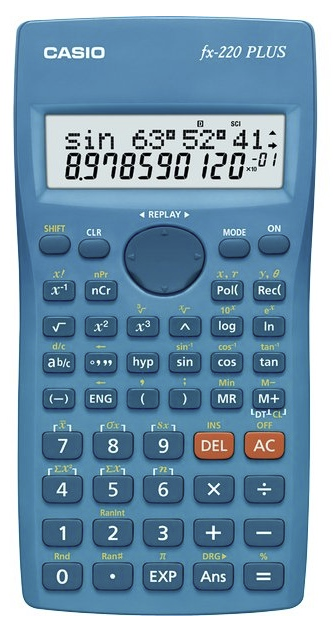 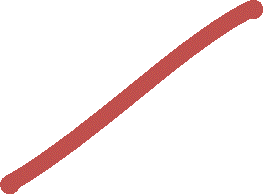 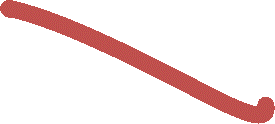 Deel ADeel AVraag 1Bereken:1 punt1 puntVraag 2De pincode van een bankkaart bestaat uit 5 cijfers. Hoeveel verschillende pincodes kan je maken? Lisa heeft een pincode die bestaat uit 5 cijfers. Helaas is ze haar pincode vergeten. Ze herinnert zich dat haar pincode begint met het getal 418. Verder weet ze dat de cijfers 0 en 9 niet voorkomen in haar pincode. Hoeveel mogelijke pincodes blijven over?3 punten4 puntenVraag 3Een klas bestaat uit 6 Vlaamse en 3 Nederlandse leerlingen. In deze klas wordt een team van 3 leerlingen geselecteerd om de klas te vertegenwoordigen in de leerlingenraad. Hoeveel verschillende teams van 3 leerlingen kunnen gevormd worden?Hoeveel verschillende teams van 3 leerlingen kunnen gevormd worden als het team minstens één Vlaamse en één Nederlandse vertegenwoordiger moet bevatten.3 punten3 puntenVraag 4De kansverdeling van een stochast X is gegeven. Leg uit waarom deze tabel een kansverdeling weergeeft. Bereken de verwachtingswaarde van X. Bereken Bereken 2 punten2 punten2 punten2 puntenVraag 5In een ijssalon kan je kiezen uit 2 smaken ijs: chocolade of vanille. Een combinatie van smaken is niet toegestaan. Je kan het ijs verkrijgen in een hoorntje of een beker.In dit ijssalon kiest 50% van de klanten voor een hoorntje en 50% kiest voor een bekertje. 35% van de klanten kiest een bekertje met chocolade-ijs.20% van de klanten neemt vanille-ijs.a) Een nieuwe klant stapt in het ijssalon. Bereken de kans dat de klant een hoorntje kiest met vanille-ijs.b) Een volgende klant kiest vanille-ijs. Bereken de kans dat deze klant een hoorntje wil. c) Zijn de gebeurtenissen “een hoorntje kiezen” en “chocolade-ijs kiezen” onafhankelijke gebeurtenissen. Verklaar je antwoord.4 punten4 punten4 punten